.Start 16 beats into music, right leadVINE RIGHT, SCUFF, STEP, SCUFF, STEP, SCUFFK-STEP TO LEFT WITH CLAPSVINE RIGHT, SCUFF, STEP, SCUFF, STEP, SCUFFV-STEP LEFT, KNEE BOUNCE 4 WITH 1/4 TURN LEFTRestartThe Wanderer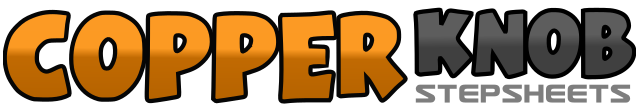 .......Count:32Wall:4Level:Beginner.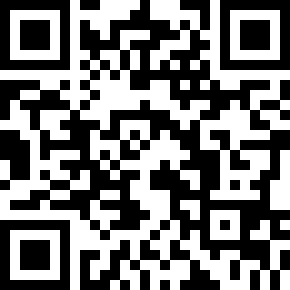 Choreographer:Susan Prats (USA) - April 2019Susan Prats (USA) - April 2019Susan Prats (USA) - April 2019Susan Prats (USA) - April 2019Susan Prats (USA) - April 2019.Music:The Wanderer - DionThe Wanderer - DionThe Wanderer - DionThe Wanderer - DionThe Wanderer - Dion........1-4Step R to right (1), step L behind R (2), step R to right (3), scuff L (4)5-8Step L (5), scuff R (6), step R (7), scuff L (8)1-2Step L to forward left (1), touch R next to L and clap (2)3-4Step R to back right (3), touch L next to R and clap (4)5-6Step L to back left (5), touch R next to L and clap (6)7-8Step R to forward right (7), step L next to R and clap (8)1-4Step R to right (1), step L behind R (2), step R to right (3), scuff L (4)5-8Step L (5), scuff R (6), step R (7), scuff L (8)1-2Step L to forward left (1), step R to forward right (2)3-4Step L back to center (3), step R next to L (4)5-8Bounce (5), bounce (6), bounce (7), bounce (8) with weight on toes while making 1/4 turn left (9:00)